Расписание непосредственно образовательной деятельности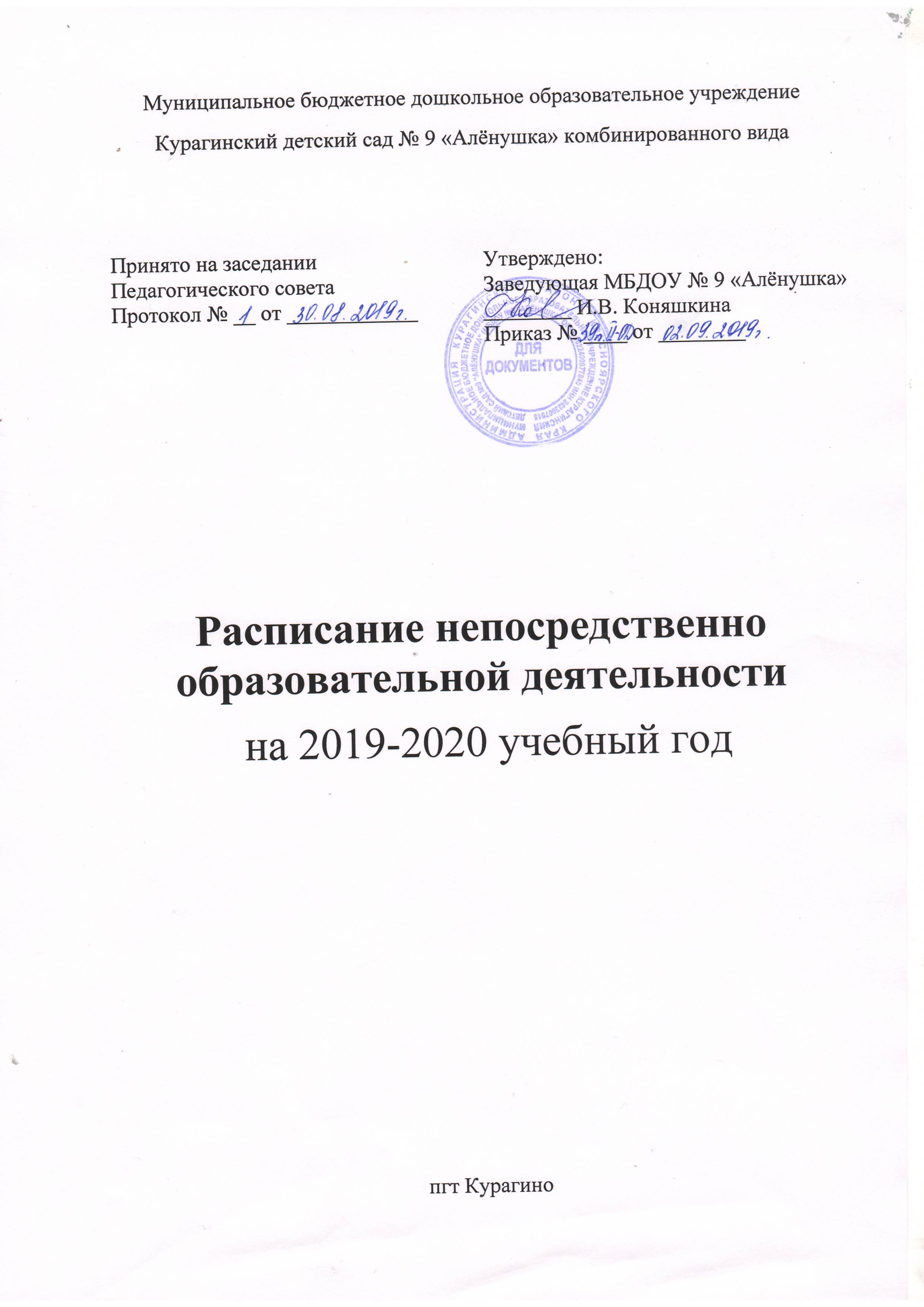 1 младшая группаРасписание непосредственно образовательной деятельности2 младшая группа Расписание непосредственно образовательной деятельностисредняя группа Расписание непосредственно образовательной деятельностистаршая группа «А» (компенсирующая)1 полугодиеРасписание непосредственно образовательной деятельностистаршая группа «А» (компенсирующая)2 полугодиеРасписание непосредственно образовательной деятельностистаршая группа «Б» (компенсирующая)1 полугодиеРасписание непосредственно образовательной деятельностистаршая группа «Б» (компенсирующая)2 полугодиеРасписание непосредственно образовательной деятельностисмешанная группа Расписание непосредственно образовательной деятельностиподготовительная группа (компенсирующая)ПонедельникВторникСредаЧетвергПятница1.Музыка1.Развитие    речи1.Развитие речи1.Музыка1.Рисование8.45-8.558.45-8.55(1п) 9.00-9.10(2п)8.45-8.55(1п) 9.00-9.10(2п)8.45-8.558.45-8.55(1п) 9.00-9.10(2п)2.Ознакомление с окр.миром2.Физическая культура2.Физическая культура2.Лепка2.Физическая культура  на воздухе9.05-9.15(1п)     9.20-9.30(2п)15.35-15.45(1п) 15.50-16.00 (2п)15.35-15.45(1п)  15.50-16.00(2п)9.05-9.15(1п) 9.20-9.30(2п)10.20-10.30ПонедельникВторникСредаЧетвергПятница1.Ознакомление с окр.миром1.Музыка1.ФЭМП1.Развитие речи1.Музыка9.00-9.158.45-9.009.00-9.159.00-9.158.45-9.002.Физическая культура2.Лепка/ аппликация2.Физическая культура  на воздухе2.Физическая культура2.Рисование15.45-16.009.10-9.2510.00-10.1515.45-16.009.10-9.25Д/з Фольклор15.45-16.00ПонедельникВторникСредаЧетвергПятница1.Ознакомление с окр.миром1.ФЭМП1.Развитие речи1.Конструиро-вание1.Рисование9.00-9.209.00-9.209.00-9.209.00-9.209.00-9.202.Музыка2.Лепка/ аппликация2.Физическая культура2.Музыка2.Д/з Фольклор9.30-9.509.30-9.5015.40-16.009.30-9.509.30-9.503.Физическая культура  на воздухе3.Физическая культура11.00-11.2015.40 -16.00ПонедельникВторникСредаЧетвергПятница1.Развитие речи (логопед)1.Музыка1.Развитие речи (логопед)1.Ознакомление с окр.миром1.Музыка9.00-9.259.00-9.259.00-9.259.00-9.259.00-9.252.Рисование2.ФЭМП2.Физическая культура2.Рисование2.Развитие речи9.35-09.559.35-9.559.35-10.009.35-9.559.35-10.003.Физическая культура  на воздухеД/з Фольклор3.Лепка/ аппликация3.Физическая культура3.Конструиро-вание11.50-12.1515.45-16.1010.10-10.3015.35-16.0010.10-10.30ПонедельникВторникСредаЧетвергПятница1.Развитие речи (логопед)1.Музыка1.Развитие речи (логопед)1.Ознакомление с окр.миром1.Музыка9.00-9.259.00-9.259.00-9.259.00-9.259.00-9.252.Рисование2.ФЭМП2.Физическая культура2.Рисование2.Развитие речи (логопед)9.35-09.559.35-9.559.35-10.009.35-9.559.35-10.003.Физическая культура  на воздухеД/з Фольклор3.Лепка/ аппликация3.Физическая культура3.Конструиро-вание11.50-12.1515.45-16.1010.10-10.3015.35-16.0010.10-10.30ПонедельникВторникСредаЧетвергПятница1.Рисование1.Развитие речи (логопед)1.Физическая культура1.Развитие речи (логопед)1.Ознакомление с окр.миром9.00-9.259.00-9.259.00-9.259.00-9.259.00-9.252.Развитие речи2.Музыка2.ФЭМП2.Лепка/ аппликация2.Музыка9.35-9.559.35-10.009.35-9.559.35-9.559.35-10.003.Физическая культура3.Конструиро-ваниеД/з Фольклор3.Физическая культура  на воздухе3.Рисование15.35-16.0010.10-10.3015.35-16.0011.25-11.5010.10-10.30ПонедельникВторникСредаЧетвергПятница1.Рисование1.Развитие речи (логопед)1.Физическая культура1.Развитие речи (логопед)1.Ознакомление с окр.миром9.00-9.259.00-9.259.00-9.259.00-9.259.00-9.252.Развитие речи(логопед)2.Музыка2.ФЭМП2.Лепка/ аппликация2.Музыка9.35-9.559.35-10.009.35-9.559.35-9.559.35-10.003.Физическая культура3.Конструиро-ваниеД/з Фольклор3.Физическая культура  на воздухе3.Рисование15.35-16.0010.10-10.3015.35-16.0011.25-11.5010.10-10.30ПонедельникВторникСредаЧетвергПятница1.Развитие речи1.ФЭМП1.ФЭМП1.Музыка1.Конструиро-вание9.00-9.259.00-9.25   (ст.гр.)          9.25-9.55 (подг.гр.)9.00-9.30 (подг.гр.)9.00-9.259.00-9.259.00-9.25   (ст.гр.)          9.25-9.55 (подг.гр.)2.Рисование2.Лепка/ аппликация2.Физическая культура2.Развитие речи2.Ознакомление с окр.миром9.35-9.5510.05-10.2510.10-10.359.35-10.009.35-9.553.Музыка3.Физическая культураД/з Фольклор3.Рисование3.Физическая культура  на воздухе10.10-10.3515.35-16.0015.35-16.0010.10-10.3011.20-11.55ПонедельникВторникСредаЧетвергПятница1.Музыка1.Развитие речи (логопед)1.ФЭМП1.Развитие речи (логопед)1.Ознакомление с окр.миром9.00-9.309.00-9.309.00-9.309.00-9.309.00-9.302.Развитие речи (логопед)2.ФЭМП2.Лепка/ аппликация2.Музыка2.Конструиро-вание9.40-10.109.40-10.109.40-10.109.50-10.209.40-10.103.Рисование3.Физическая культура3.Физическая культура  на воздухе3.Рисование3.Физическая культура10.20-10.5010.20-10.5011.30-12.0010.30-11.0010.20-10.50Д/з Фольклор15.30-16.00